        Sdružení nezávislých kandidátů 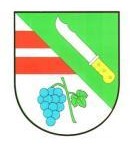 Jaroslav Komosný, 46 let, starosta, Krumvíř, bez politické příslušnosti.Ing. Miroslav Ledahudec , 44 let, státní zaměstnanec, Krumvíř, bez politické příslušnosti.Mgr. Ondřej Luskač, 25 let, učitel,  Krumvíř, bez politické příslušnosti.Jaroslav Hrabec , 45 let, projektant, Krumvíř, bez politické příslušnosti.Ladislav Foretník, 51 let, soukromý podnikatel, Krumvíř, bez politické příslušnosti.Zdeněk Luskač , 44 let, technik, Krumvíř, bez politické příslušnosti.Ing. Lenka Kmet´, 26 let, ekonom – analytik, Krumvíř, bez politické příslušnosti.Dana Hečová,  51 let, účetní, Krumvíř, bez politické příslušnosti.Ing. Zdeněk Miklík,  25 let, agronom, Krumvíř, bez politické příslušnosti.Libor Vytrhlík, 52 let, technik, Krumvíř, bez politické příslušnosti.Bc.Tomáš Koníček,  29 let, podnikatel, Krumvíř, bez politické příslušnosti.                              Vít Mandelík, 45 let, elektromechanik, Krumvíř, bez politické příslušnosti.Petr Zvonič, 49 let sklepmistr, Krumvíř, bez politické příslušnosti.Stanislav Prokop, 47 let, elektromechanik, Krumvíř, bez politické příslušnosti. Jaroslav Kučera, 52 r let, traktorista, Krumvíř, bez politické příslušnosti.           VOLEBNÍ  PROGRAM       2014 – 2018Přestavba budovy KINA na víceúčelový sál k využití na kulturní, sportovní a jiné účely.Podporovat kulturní dění v obci, pořádat kulturní akce – hody, kroj. ples, dětský soubor Pantlička, Kraj beze stínu atd.Nadále zabezpečovat bezplatný rozvoz obědů a léků pro staré a potřebné občany.Podporovat místní organizace.Údržba a opravy místních komunikací.Osazení košů na psí exkrementy v místech, kde občané venčí své psi. V okolí                       nár. stadionu, hřiště atd.Rekonstrukce víceúčelového hřiště a tenisových kurtů – získání dotace.Přírodní koupací biotop – vyvíjet i nadále snahu o přidělení dotace na realizaci již připraveného záměru.Výsadba veřejné zeleně.Rekonstrukce nového hřbitova – zpevněné plochy,  výkup pozemků k rozšíření kapacity hřbitova.Místní orientační turistický systémProdej stavebních míst pro výstavbu nových rodinných domů.Rozšíření dětského hřištěVybudování kluziště pro děti.                                                           U P O Z O R N Ě  N Í   !  !Při vyplňování hlasovacích lístků si prosím pečlivě přečtěte pokyny a hlasovací lístky, aby bylo Vaše hlasování platné.            P Ř I J Ď T E   V O L I T   V   C O   N E J V Ě T Š Í M   P O Č T U      !   !Během volebního období 2010 - 2014, ve  kterém jsme dostali důvěru  vás – voličů, se  nám podařilo      v obci opravit celou řadu stávajících objektů a vybudovat také něco nového. Většina těchto akcí je již zmiňována v Krumvířských zpravodajích  v  rubrikách Slovo starosty. Takže si dovolíme jenom malé ohlédnutí za tím, co se podařilo vybudovat v uplynulém volebním období :V roce 2011 se vybudovala kanalizace v hodnotě asi 90.000,-  Kč pro rodinné domy v nově vznikající ulici „Za humny“.  Vybudování dalších inženýrských sítí jako je plynovod, vodovod, kanalizace, silnice, veřejné osvětlení a rozhlas se uskutečnilo v lokalitě nové výstavby „U Kunštátu“ pro 21 rodinných domů a také pro stávající domy v přilehlé oblasti. Investiční výdaje na tuto rozsáhlou výstavbu činily 6.834 249,-Kč.Vybudovalo se dětské hřiště v areálu národopisného stadionu v celkové hodnotě 606.524,-Kč.s dotací asi 400.000,-Kč. V rámci zvyšování bezpečnosti silničního provozu jsme pořídili osvětlení dvou přechodů pro chodce (u MŠ a u OÚ cca 60.000,- Kč).     Oprava komunikace po vybudování kanalizace u „Bytovek“ se uskutečnila v roce 2012. V tomto roce se prodloužila kanalizace u víceúčelového hřiště a také se opravilo vyústění obecní kanalizace „Na Čistým“ celkem asi za 315.000,-Kč.  Rekonstrukce se dočkalo sociální zařízení a kuchyně v kulturním domě (KD). Cena za tuto akci činila asi 310.000,-Kč. Na budově KD se vyměnila plastová okna, dveře a vrata za 750.000,-Kč a také se do KD  pořídily nové stoly a židle za 240.000,-Kč. Nové židle za asi 70.000,-Kč se zakoupily do smuteční obřadní síně. Dále se pořídilo malé dětské hřiště pro děti v místní části „Na Statku“ za asi 65.000,-Kč.  V nové ulici „U Kunštátu“ se vybudovalo veřejné osvětlení a rozhlas v hodnotě asi      340.000,-Kč.  Na základě požadavků občanů o vznik místního muzea zakoupila obec dům číslo popisné 213 za 450.000,-Kč. Zde je v současné době muzeum, kde občanské sdružení Spolek pro Muzeum pořádá různé kulturní akce a výstavy. Také se položily nové chodníky „Na drahách“ asi za 520.000,-Kč. Hasičská zbrojnice se dočkala výměny oken, dveří a vrat v ceně asi 180.000,- Kč. Pro sbor dobrovolných hasičů se pořídilo auto do terénu za asi 380.000,-Kč s dotací z JMK 250.000,-Kč. V areálu „Národopisného stadionu“ a koupaliště se vysadily stromy za asi 310.000,-Kč s 90% dotací ze SFŽP.     V roce 2013 jsme požádali Krajský úřad jihomoravského kraje o dotaci na pořízení nového územního plánu obce (ÚPO). Cena za pořízení ÚPO byla asi 370.000,-Kč z čehož dotace činila asi 110.000,-Kč.      V ulici „Pod humny“ se při příležitosti výstavby nové elektrické sítě nízkého napětí vybudovalo nové veřejné osvětlení za 265.000,-Kč a místní rozhlas v ceně asi 215.000,-Kč.  Dále proběhla oprava kanalizace a provedení odvodňovacích opatření „Na Kopci“ u domu č.p. 108, opravy dešťových vpustí a čištění kanalizace tlakovým vozem v celkové hodnotě asi 290.000,-Kč.  Nakoupil se také nový travní traktorek na údržbu veřejné zeleně za asi 85.000,-Kč. Proběhlo zateplení stropní konstrukce budovy obecního úřadu za 115.000,-Kč. Jako v předcházejícím roce se odstranily staré chodníky a vybudovaly se nové od parčíku naproti kostela až na konec obce směrem na Klobouky, asi 600.000,-Kč.      V letošním roce 2014 se opět vypsalo výběrové řízení na rekonstrukci chodníků od parčíku naproti kostela po obecní úřad, u „Sokolovny“ a u hasičské zbrojnice za asi 980.000,-Kč. Dále jsme podali žádost o 90% dotace ze Státního fondu životního prostředí na nákup vozu „Multicar“ s nadstavbou na zametání místních komunikací a sklápěcí korbou v celkové hodnotě asi 4.400.000,-Kč.  Další žádost, kterou jsme také v letošním roce podávali je na rekonstrukci tenisového a víceúčelového hřiště, která je vyprojektována na asi 3.000.000,-Kč. Doufám, že budou obě žádosti úspěšné a podaří se nám tak zrealizovat naše záměry.  Na hřbitově se pomocí asfaltového nástřiku opravil povrch asfaltové komunikace a stejnou metodou se opravily také komunikace po celé obci za asi 250.000,-Kč. Osvětlení přechodu pro chodce u kostela.Každý rok se z obecních finančních prostředků hradí provoz Základní a Mateřské školy, který se pohybuje v částkách asi 900.000,-Kč až 1 milion Kč. Myslíme si, že tímto je v mnohém splněn a něčem i překročen náš volební program z období 2010 - 2014.Ještě bychom uvedli několik slov k celkovému hospodaření s finančními prostředky a o stavu obecnípokladny. Současný stav finančních prostředků na obecním účtu je po všech investicích a opravách, kterých        bylo dost, asi 20 milionů korun. Tato rezerva byla vytvořena za účelem krizových situací a budování v příštím období, například :  Přestavba budovy Kina na víceúčelový sál, rekonstrukce koupaliště,  a další 